Смирнова Т.И. –мастер производственного обученияСоздание условий для реализации образовательных программ по ФГОС СПО по ТОП-50Информационные технологии с каждым годом все глубже проникают в нашу жизнь. Сегодня невозможно найти такой области человеческих знаний и их применения, в которой бы информационные технологии не играли заметную роль. В системе образования также уделяется большое внимание внедрению передовых информационных технологий: создание ЭОР, компьютерных презентаций, использование видео-уроков и многое другое делает обучение более наглядным. На повышение эффективности и качества обучения существенное влияние оказывают проверка и оценка знаний студентов. В связи с тем, что наше образовательное учреждение перешло из системы НПО в СПО, возросла роль самостоятельной работы, развития самоконтроля и творческого применения своих знаний. Электронное тестирование и другие программы помогают адаптироваться к будущей профессиональной деятельности в современном мире. Таким образом, данный вопрос является актуальным.Важным звеном процесса обучения является контроль знаний и умений студентов. Переход от традиционных форм контроля и оценивания знаний к компьютерному тестированию отвечает общей концепции модернизации и компьютеризации системы образования.Тест (англ.) – испытание, проверка, проба, критерий, опыт, в результате которого делается попытка оценить тот или иной процесс. Проверка и оценка знаний студентов - необходимая часть учебно-воспитательного процесса; от их правильной постановки во многом зависит качество подготовки выпускников. Эффективность  методов и форм обучения, качество методических разработок, доступность содержания образования тесным образом связаны с подготовкой квалифицированных специалистов. Специфика обучения заключается в усилении роли самостоятельной работы, формирования у студентов способности к саморазвитию, самоконтролю, творческому применению полученных знаний. Формы, приемы и виды контроля должны быть разнообразными.В связи с внедрением ФГОС ТОП-50, где 30% отводится на электронное тестирование, мы  поставили перед собой задачи:1)  рассмотреть тестирование как одну из форм контроля;2)  раскрыть положительные и отрицательные стороны электронного тестирования как формы контроля;3) апробировать электронные тесты в процессе обучения.Цель: на основе теоретического изучения дисциплин общепрофессионального и профессионального циклов   разработать тесты для компьютерного тестирования в программе easyQuizzy и апробировать их в процессе обучения студентов групп 09.01.01 наладчик аппаратного и программного обеспечения и  19.01.17 повар-кондитер. Контроль позволяет увидеть сильные и слабые стороны, выбрать оптимальный вариант обучающей деятельности.Функции тестированияДиагностическая функция заключается в выявлении уровня знаний, умений, навыков студентовОбучающая функция тестирования состоит в мотивировании студентов к активизации работы по усвоению учебного материала.Воспитательная функция проявляется в периодичности тестового контроля.Проведение тестирования дисциплинирует, организует и направляет деятельность студентов, помогает выявить и устранить пробелы в знаниях, формирует стремление развить свои способности. Компьютерное тестирование имеет ряд преимуществ перед традиционными формами и методами контроля: позволяет более рационально использовать время урока, охватить больший объем содержания, быстро установить обратную связь со студентами, определить результаты усвоения материала, внести коррективы. Преимущества компьютерного тестирования:оценивание результатов тестирования осуществляется мгновенно, автоматически фиксируется и сохраняется на длительное время;возможность формирования достаточно большого количества вариантов теста, которое ограничено лишь размером банка тестовых заданий;возможность реализации удобных процедур ввода, модификации тестовых материалов;возможность формирования тестов, различных по уровню обученности испытуемых;возможность управления как содержанием теста, так и стратегией проверок в ходе тестирования;отсутствует необходимость в бумажных носителях и листах ответа;при компьютерном тестировании легко ввести временные ограничения или временное отслеживание процесса тестирования, что трудноосуществимо при бумажном тестировании; это позволяет учитывать психомоторные аспекты тестируемого;повышается эффективность тестирования: уменьшается время тестирования (до 50% по сравнению с бумажной формой тестирования) для достижения того же уровня надежности оценивания, что ведет к уменьшению усталости тестируемого во время сеанса, что также является важным показателем в результатах тестируемых.Все вышеперечисленные преимущества достижимы лишь при правильной организации технологии компьютерного тестирования, что позволяет выполнять тест несколько раз в индивидуальном режиме и с осуществлением самоконтроля, потому что тестовые задания и их очередность постоянно меняются, а результаты можно увидеть сразу после выполнения студентом теста.Положительные стороны в применении электронных тестов:возможность проверки усвоения студентами каждой темы или предмета;осуществление оперативной диагностики уровня усвоения учебного материала каждым студентом;обеспечение одновременной проверки знаний студентов всей группы и формирование у них мотивации для подготовки к каждому уроку;повышение интереса к предмету;экономия учебного времени.Отрицательные стороны в применении электронных тестов:тестовый контроль не способствует развитию устной и письменной речи студентов;выбор ответа может происходить наугад, учителю невозможно проследить логику рассуждений студентов. Главные требования к  системе компьютерного контроля:тестовые вопросы и варианты ответов на них должны быть четкими и понятными по содержанию;текст заданий компьютерных тестов необходимо делать кратким и лаконичным;полностью должны исключаться повторы слов, малопонятные, редко употребляемые слова, а также неизвестные студентам символы, иностранные слова, затрудняющие восприятие смысла;компьютерный тест должен быть простым в использовании;на экране желательно иметь минимум управляющих кнопок.Технология  составления тестаТест представляет собой перечень  вопросов, количество и состав которых зависит от целей тестирования. Технология создания теста по предмету предполагает несколько последовательных этапов:Постановка целей и задач  контроляОпределение целей тестирования: текущий контроль знаний; итоговый контроль знаний. Целью текущего контроля является степень овладения студентами знаний, требуемых для успешного усвоения  предмета. Промежуточный контроль представляет собой тест, состоящий из 10 компактных заданий, реализуемых после изучаемого материала и предназначенный для оценивания его усвоения. Итоговый контроль проводится по итогам изучения темы или предмета.Анализ и систематизация материала.Разработка тестовых заданий.Экспертиза содержания заданий и корректировка.Определение количества тестовых заданий по предмету и времени  его выполнения. Программа easyQuizzy определяет количество правильных ответов для получения баллов.Апробация теста.Корректировка и добавление новых вопросов.Формирование окончательного варианта теста.Разработка инструкций для студентов.Мы разработали тесты по профессиональным модулям, используя программу easyQuizzy,  (http://easyquizzy.ru/help/install/)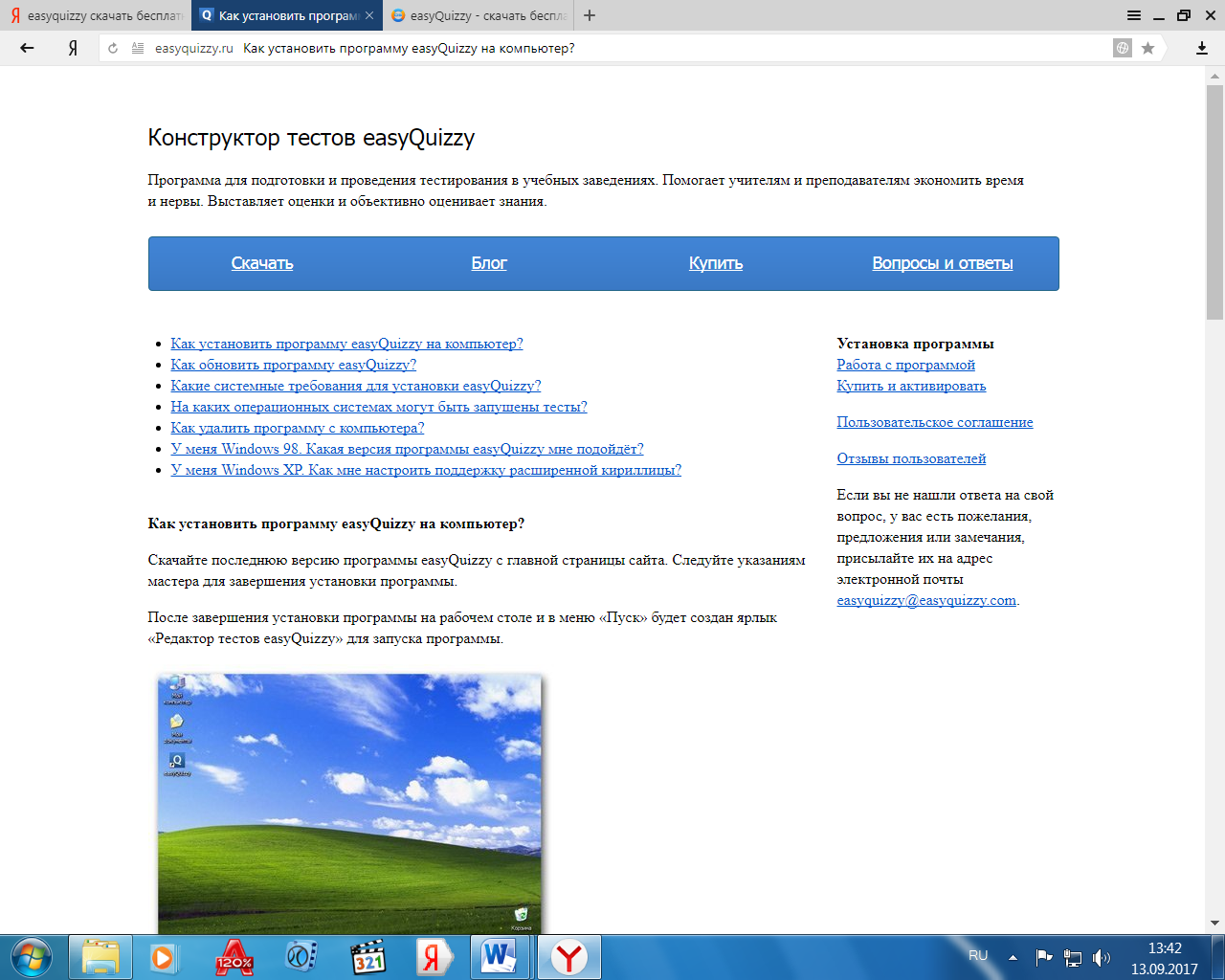 Вопросы подаются испытуемому в случайном порядке, чтобы исключить возможность механического запоминания их последовательности.Они не начинаются с номера или какого-либо символического обозначения для того, чтобы исключить запоминание вопроса по порядку его следования или символу, его обозначающему. Варианты возможных ответов следуют так же в случайном порядке.Как начать работу с программой и создать тест?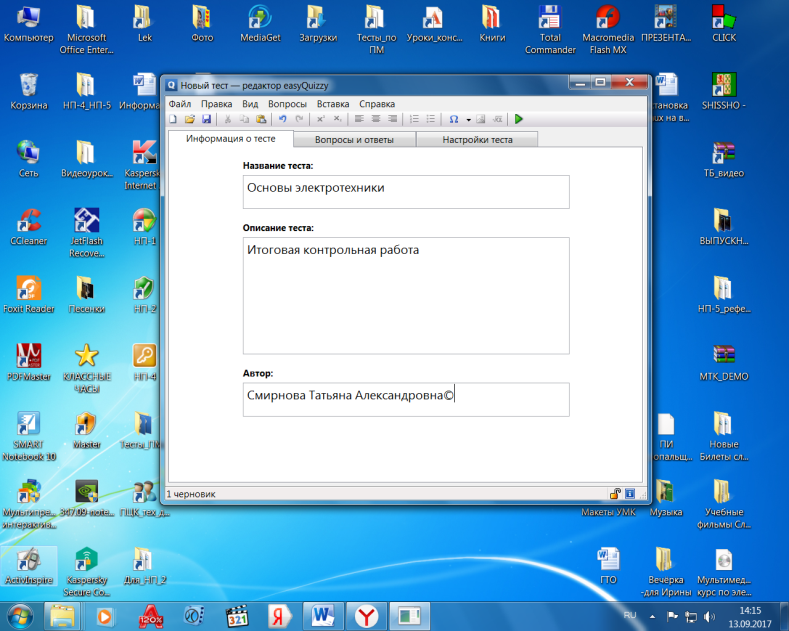 Необходимо установить и запустить редактор easyQuizzy.Программа easyQuizzy предоставляет единый последовательный интерфейс для создания тестов. Начните создание теста со вкладки «Информация о тесте». Сформулируйте название и описание теста, а также укажите автора теста.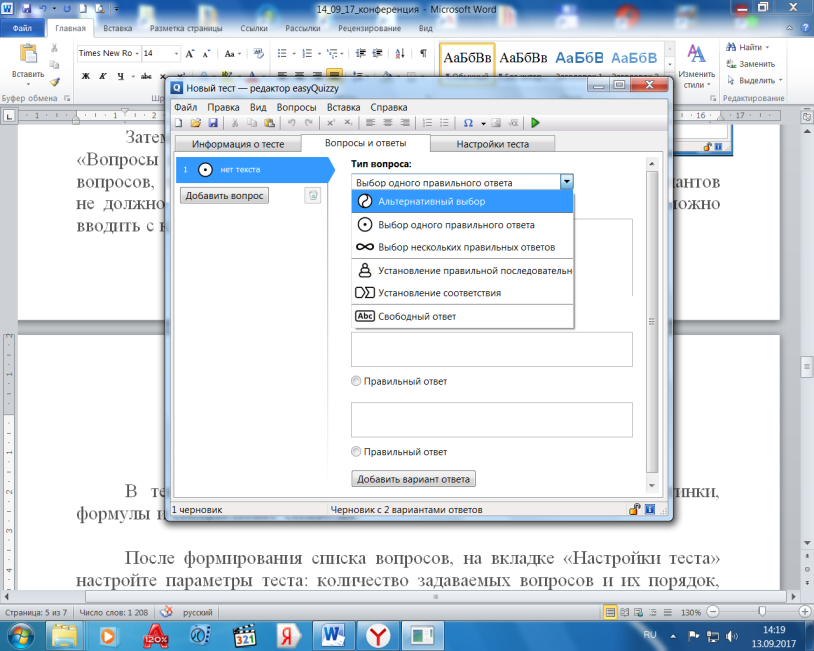 Затем перейдим на вкладку «Вопросы и ответы». Добавление вопросов, вариантов ответов и последующий выбор правильных вариантов не должно вызвать затруднений.Вопросы теста и варианты ответов можно вводить с клавиатуры, или и копировать из текстовых документов.Широко представлен выбор типа вопроса, помимо выбора одного правильного ответа, есть возможность использовать:альтернативный выбор;выбор нескольких правильных ответов;установление правильной последовательности;установление соответствия;свободный ответВ текст вопросов и вариантов ответов можно вставлять картинки, формулы и специальные символы.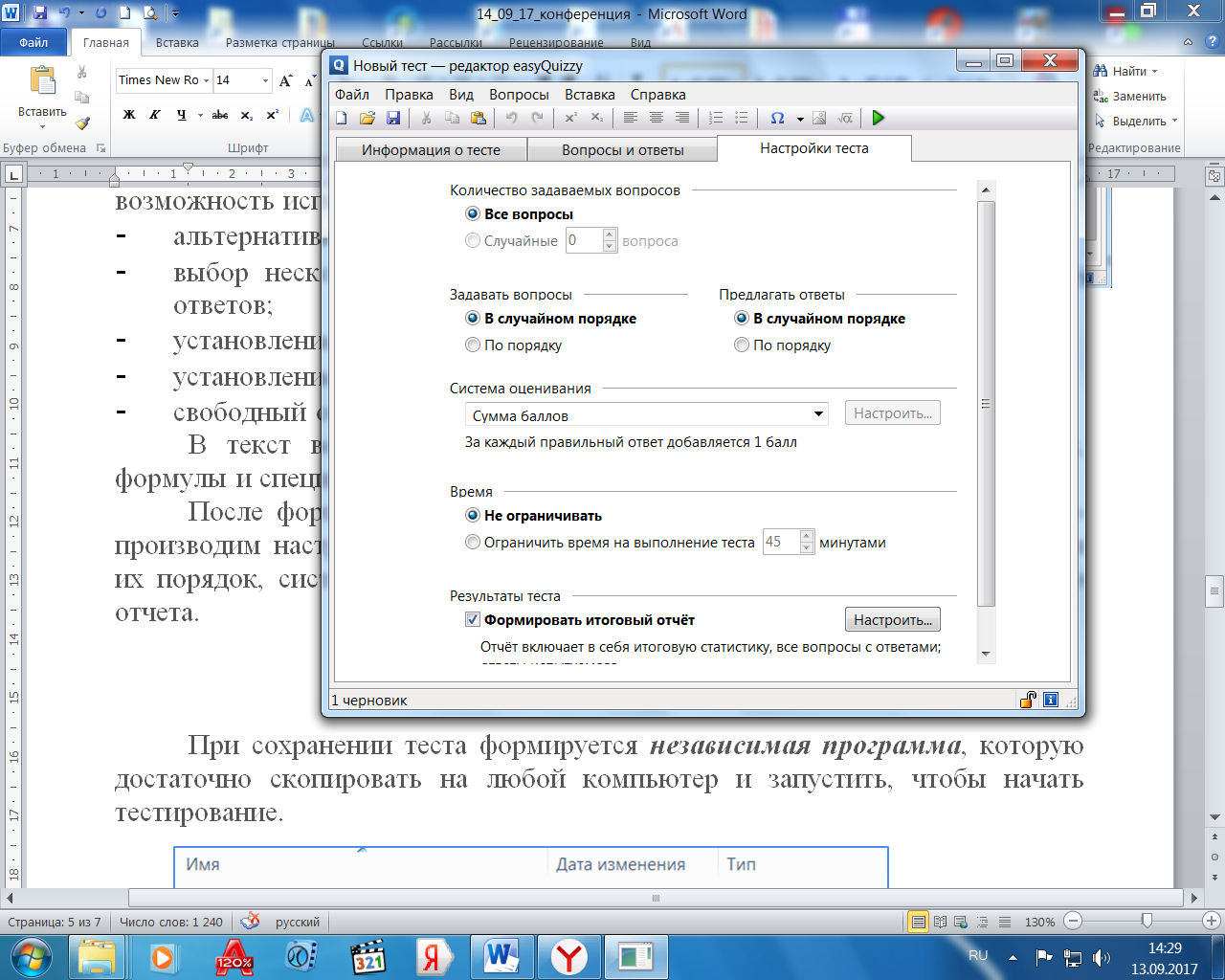 После формирования списка вопросов, на вкладке «Настройки теста» производим настройку параметров теста: количество задаваемых вопросов и их порядок, систему оценивания, ограничение времени и формат итогового отчета.При сохранении теста формируется независимая программа, которую достаточно скопировать на любой компьютер и запустить, чтобы начать тестирование. 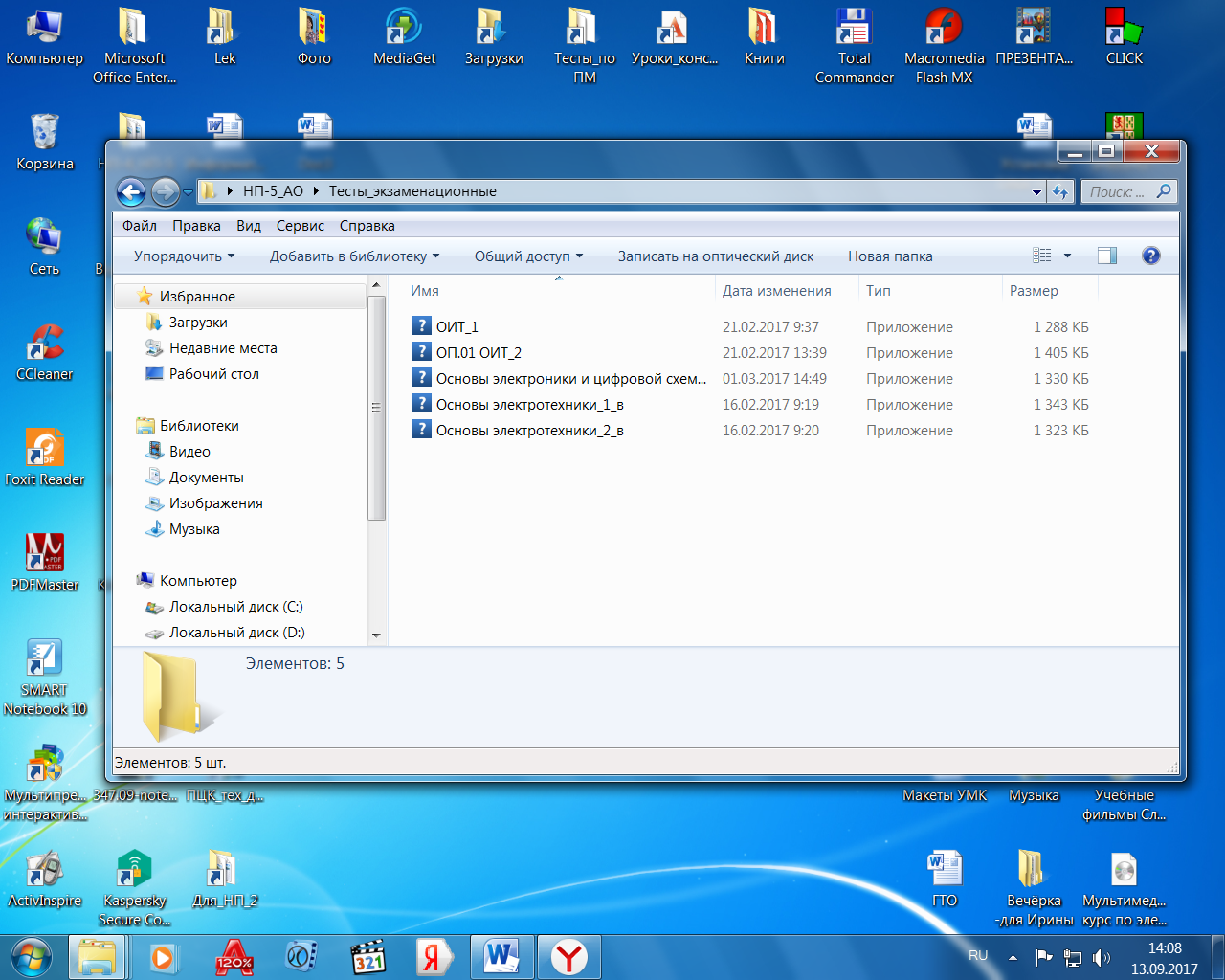 Как происходит тестирование?Интерфейс тестов спроектирован так, чтобы при прохождении теста пользователь задумывался только над задаваемыми вопросами, а не над тем, как работать с программой.Для ответа на вопрос достаточно выбрать правильный ответ (ответы) и подтвердить выбор. 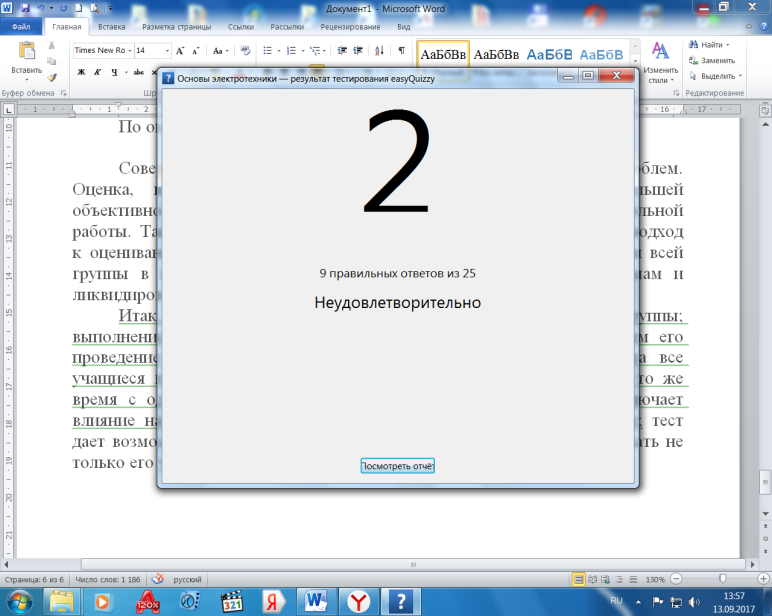 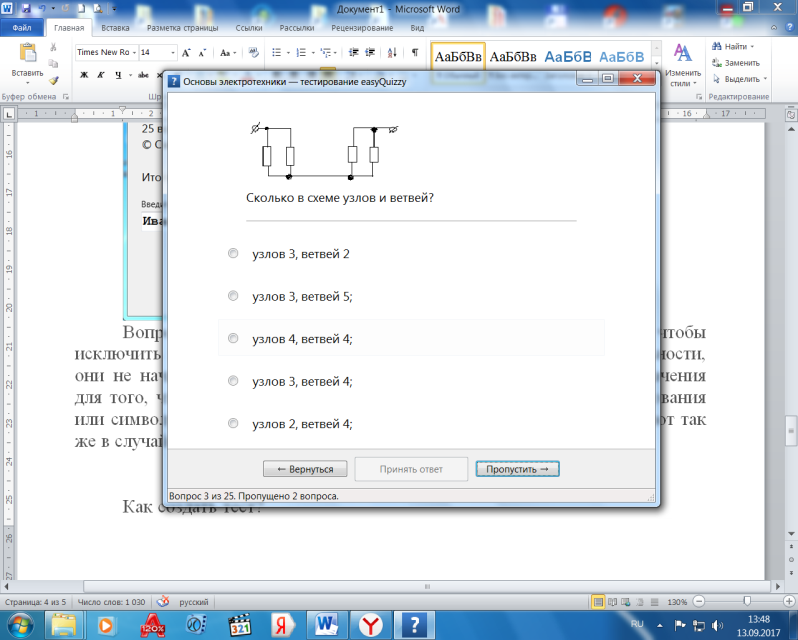 По окончании тестирования выставляется рекомендуемая оценка.Результаты тестирования можно просмотреть, сохранить в виде файла, распечатать.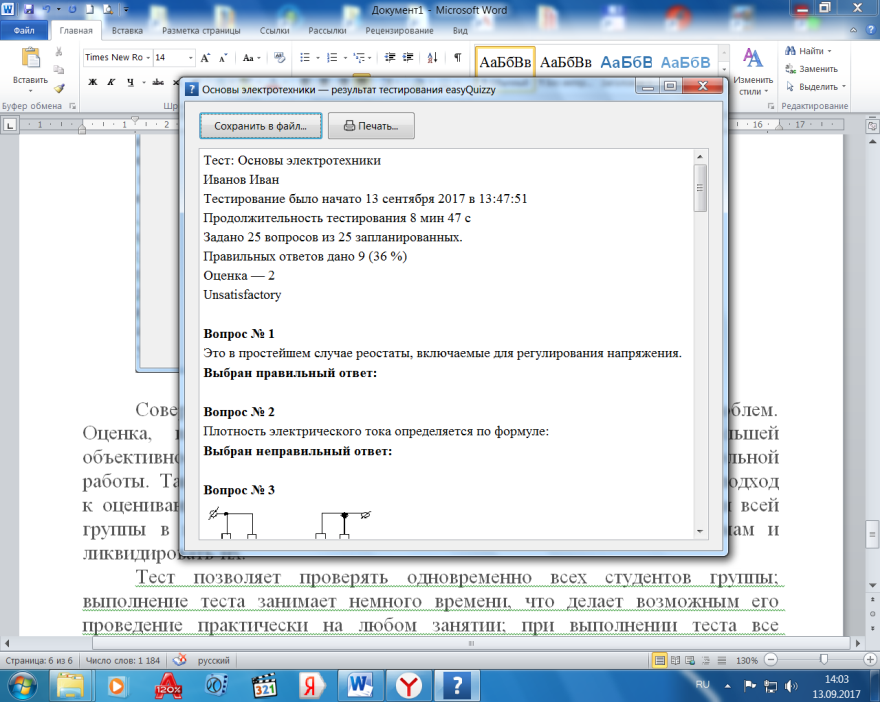 В зависимости от выбранных настроек в отчете отображаются правильные/неправильные ответы, дата и время начала теста и продолжительность тестирования.Совершенствование контроля - одна из самых важных проблем. Оценка, выставляемая по итогам тестирования, отличается большей объективностью, чем оценка за выполнение традиционной контрольной работы. Такой вид контроля помогает осуществить индивидуальный подход к оцениванию качества образования каждого студента в отдельности и всей группы в целом, выявить пробелы в обучении по конкретным темам и ликвидировать их.Тест позволяет проверять одновременно всех студентов группы; выполнение теста занимает немного времени, что делает возможным его проведение практически на любом занятии; при выполнении теста все учащиеся поставлены в равные условия — они работают в одно и то же время с одинаковым по объему и сложности материалом, что исключает влияние на оценку их ответов такого фактора, как везение/невезение; тест дает возможность включать большой объём, материала и контролировать не только его усвоение, но и наличие отдельных умений пользования им.